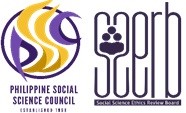 Form No. 1: SSERB Application FormReference no. (to be filled by SSERB)                                                       DateResearch Protocol TitleName of applicant InstitutionPositionName of principal investigator or lead researcherInstitutionPosition  Name of other members of the research team (if any)Address of principal investigator or lead researcher (Until barangay level only, no need to specify exact block/lot number)Phone or cellphone numberEmail addressResearch abstract (Include rationale of the study, research methodology, participants, data analysis plan etc.)Research site/sExpected number of participantsAge ranges of participantsSex of participantsVulnerable groups/sectors the participants belong to (if applicable)Planed start date of data gatheringProject duration (start-end)Funding source (if any) and contact details; indicate if self-funded or applicant intends to apply or is currently applying for a grantEthical concerns (Are there any ethical issues that the researcher anticipates in undertaking the research? One of the main purposes of ethics review is for the researcher to identify all anticipated issues and prepare plans to address them. The researcher is encouraged to disclose any anticipated issues and not dismiss them.)Safeguards to carry out to comply with ethical standards.